	 ПРОЄКТ 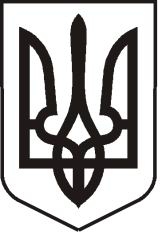 УКРАЇНАЛУГАНСЬКА   ОБЛАСТЬ ПОПАСНЯНСЬКА  МІСЬКА  РАДА ВИКОНАВЧИЙ КОМІТЕТРIШЕННЯ 21 січня 2020 р.                                м. Попасна		                                 № Про визначення величини опосередкованоївартості наймання (оренди) житла на одну особу  по м.Попасна за IV квартал 2019 року 	Відповідно до Порядку визначення величини опосередкованої вартості наймання (оренди) житла в населеному пункті, затвердженого постановою Кабінету Міністрів України від 23.07.2008 № 682 «Деякі питання реалізації Закону України «Про житловий фонд соціального призначення»,  керуючись                 п. 2 Порядку  надання і користування жилими приміщеннями з фондів житла для тимчасового проживання, затвердженого постановою Кабінету Міністрів України від 31.03.2004 № 422,  пп.1 п. «а» ст. 29, ст. 40, ст. 52, п. 6 ст. 59, ст. 73 Закону України «Про місцеве самоврядування в Україні», виконавчий комітет Попаснянської міської радиВИРІШИВ:Міський голова                                                                      Ю.І. Онищенко Підготувала:Іщенко, 21089Додатокдо рішення виконкомуміської ради21.01.2020   № Розрахунок величини опосередкованої вартості наймання (оренди) житла на одну особу по м.Попасна за IV квартал 2019 рокуНа підставі даних опитування населення про вартість найму кімнати у житловому фонді м. Попасна розрахована величина опосередкованої вартості наймання (оренди) житла  в м. Попасна IV квартал 2019 року. Середня вартість оренди  кімнати (площею 14,0 м2) складає 550,00 грн.Відповідно до пункту 5 Порядку визначення величини опосередкованої вартості наймання (оренди) житла в населеному пункті, затвердженого Постановою Кабінету Міністрів України від 23 липня 2008 року № 682, величина опосередкованої вартості наймання (оренди) житла на одну особу розраховується щокварталу за формулою: ОПн = (Пн1 + Пн2 + Пн3 ) : 3,  де:Пн(1), Пн(2), Пн(3) – розмір плати, що вноситься за наймання (оренду) житла однією особою (розраховується шляхом множення мінімального розміру плати за наймання (оренду) 1 м2  кімнати на мінімальну норму забезпечення в ньому житлом) за кожний місяць відповідного кварталу.Вартість одного квадратного метра за наймання (оренду) кімнати на місяць:          550,00 грн : 14 м2 = 39,29 грн/м2.Вартість  наймання житла  на одну особу за місяць:          39,29 грн х 6 м2 = 235,74 грн, де:6 м2  - мінімальний розмір житлової площі. Таким чином, величина опосередкованої вартості наймання (оренди) житла в ІV кварталі 2019 року складає:	ОПн = (235,74 + 235,74 + 235,74) : 3=235,74 грн. Керуючий справами                                                            Л.А.Кулік1. Визначити величину опосередкованої вартості наймання (оренди) житла на одну особу по м.Попасна за IV квартал 2019 року у сумі                                          253 грн. 74 коп., згідно з додатком (додається).2. Використовувати величину опосередкованої вартості наймання (оренди) житла в місті Попасна, визначену пунктом 1, для встановлення права громадян на соціальний квартирний облік, отримання житла з житлового фонду соціального призначення та житлових приміщень з фондів житла для тимчасового проживання.3. Відділу житлово-комунального господарства, архітектури, містобудування та землеустрою виконавчого комітету міської ради оприлюднити дане рішення на офіційному веб-сайті Попаснянської міської ради.4. Контроль за виконанням рішення покласти на заступника міського голови Хащенка Д.В.